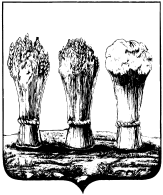 ПЕНЗЕНСКАЯ ГОРОДСКАЯ ДУМАРЕШЕНИЕ         22.02.2017                                                                                                                                                        № 646-31/6О согласовании администрации Железнодорожного района города Пензы передачи в безвозмездное пользование муниципального имущества, расположенного по адресу: г. Пенза, ул. Московская, 110         Руководствуясь Федеральным законом от 06.10.2003 №131-ФЗ «Об общих принципах организации местного самоуправления в Российской Федерации», ст. 17.1 Федерального закона от 26.07.2006 № 135-ФЗ «О защите конкуренции», Положением о порядке управления и распоряжения имуществом, находящимся в муниципальной собственности города Пензы, утвержденным решением Пензенской городской Думы от 26.06.2009 №78-7/5, и на основании ст. 22 Устава города Пензы, Пензенская городская Дума решила:Согласовать администрации Железнодорожного района города Пензы передачу в безвозмездное пользование Социальному управлению города Пензы муниципального имущества, расположенного по адресу: г. Пенза,                            ул. Московская, 110, общей площадью 293,2 кв.м (литер А, 1 этаж, номера помещений на поэтажном плане: 34-40; литер А, 2 этаж, номера помещений на поэтажном плане: 1, 3, 9, 12, 14, 17, 33; литер А, 5 этаж, номера помещений на поэтажном плане: 18-21), для размещения отдела Социального управления по Железнодорожному району города Пензы на неопределенный срок.Глава города                                                                                                 В.П. Савельев 